Coaching Application 2015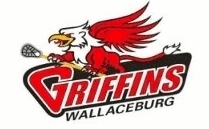 Circle all choices that apply:Field Team Applying For (1st choice)	Division:   ________________________Field Team Applying For (2nd choice)	Division: _________________________Box Team Applying For (1st choice)	Division: _________________________Box Team Applying For (2nd choice)	Division:   ________________________CIRCLE POSITION APPLYING FOR:	 coach  -  asst. coach  -  trainer  -  managerContact InformationCoaching Certification (circle all that apply)BOYS Box/Field:Community Coach (Previously Level 1)		Competitive Coach (Previously Level 2)NCCP #_____________________________Previous Coaching ExperienceAge Level:  _____________________		Team Level (A,B,C,D,E)   ___________________What was your coaching position?  _______________________	Year:  ______________Do you potentially have a child playing at this level? (circle)	NO		YESDo you have a prospective coaching staff in place?  (circle)	NO		YES	Assistant Coach: ___________________________	Trainer: _______________________________	Assistant Coach: ___________________________Special Skills or QualificationsSummarize special skills and qualifications you have acquired from coaching/playing experience	(use back of paper if requiredPracticalSummarize your coaching philosophy as it pertains to lacrosse (use back of paper if required)TechnicalPlease give a brief description of your season planAgreement and SignatureBy submitting this application, I affirm that the facts set forth in it are true and complete. I understand that if I am accepted as a volunteer, any false statements, omissions, or other misrepresentations made by me on this application may be result in my immediate dismissal. I have read the Code of Conduct for coaches and agree to abide by them.Please submit the completed coaching application to: cdawson@wallaceburglacrosse.comDeadline for applications to be submitted: December 1, 2014Coaching selection to be determined by: December 31, 2014NameStreet AddressCityHome PhoneE-mail AddressPostal CodeCell PhoneName (print)SignatureDate